П’ЯТИХАТСЬКА РАЙОННА ДЕРЖАВНА АДМІНІСТРАЦІЯВІДДІЛ ОСВІТИНАКАЗ30.04. 2015                                     м. П’ятихатки                                                № 96Про проведення районного конкурсу«Кращий випускник року – 2015»        Згідно з річним планом роботи відділу освіти П’ятихатської райдержадміністрації, Плану заходів Головного управління освіти і науки та Програми розвитку освіти П’ятихатського району до 2017 року   НАКАЗУЮ:Провести районний конкурс «Кращий випускник року – 2015» у травні   2015 року.Затвердити  Умови проведення районного конкурсу «Кращий випускникроку – 2015» (додаток № 1).Затвердити оргкомітет районного конкурсу «Кращий випускник року -2015» у складі: Голова – Пономаренко Н.І., директор РМК,Члени оргкомітету: Фасто Т.І., методист РМК ;Пінчук В.М., методист РМК ;Синєколодецький А.З.,  методист РМК;Петряєва Т.С., методист РМК;Шарій Н.М., методист РМК;Кришень О.Ф., заступник директора з навчально-виховної роботи ЦУМуЗатвердити конкурсну комісію з визначення «Кращого випускника року -  2015» у такому складі:Малкова Н.В. – начальник відділу освіти, голова конкурсної комісії;члени комісії: Пономаренко Н.І., директор РМК, заступник голови комісії,Січова З.І., головний спеціаліст відділу освіти, Шарій Н.М., методист РМКФасто Т.І., методист РМК.Нагородження переможця конкурсу „Кращий випускник року" провести на святі, присвяченому врученню документів про повну загальну середню освіту.П’ятихатському районному методичному кабінету (Пономаренко Н.І.):Довести до відома педагогічних  колективів  шкіл   Умови проведеннярайонного  конкурсу «Кращий випускник року - 2015»до 10.05. 2015 р.Підготувати завдання для ІІ етапу конкурсу «Інтелектуальний»до 10.05. 2015 р.Керівникам загальноосвітніх закладів:      7.1. Забезпечити подання заявки на учать у конкурсі «Кращий випускник року - 2015»до 10.05.2015 р.       7.2. Забезпечити подання конкурсних матеріалів на конкурс «Кращий випускник року - 2015»до 12.05.2015 р.Координацію роботи щодо виконання даного наказу покласти надиректора РМК Пономаренко Н.І., контроль – залишаю за собою. Начальник відділу освіти                                                                 Н.В.МАЛКОВА                                                                                                Додаток № 1                                                                                                 до наказу відділу освіти                                                                                                  від 30.04.2015 р. № 96Умови проведення конкурсу «Кращий  випускник року – 2015» Умови проведенняконкурсу “Кращий випускник року” розроблено на основі “Програми роботи з обдарованою молоддю”, затвердженої Указом Президента України від 8 лютого 2002 року №78/2002. 
Умови складено з урахуванням елементів педагогічної технології “Створення ситуації успіху”  (автор А.С. Белкін), розділів Плану Пятихатського РМК (розділи “Культурно-масові заходи”, “Робота з творчо обдарованими дітьми) і спрямована на створення сприятливих умов для пошуку, підтримки і розвитку інтелектуально і творчо обдарованих дітей та їх самореалізації. 
Успішна реалізація Умов проведення конкурсу можлива при тісної співпраці школи, сім’ї і громадськості. Умови є продовженням реалізації розвитку особистісно зорієнтованої моделі навчання, яке здійснюється в процесі реформування шкільної освіти в Україні.І. Загальні положення1. Районний конкурс «Кращий  випускник року» проводиться з метою стимулювання активної учнів у процесі навчання, громадсько-організаційної, культурно-мистецької, спортивної діяльності, пошуку обдарованих учнів і створення умов для їхнього подальшого творчого зростання.2. Головним завданням конкурсу є сприяння навчальній, громадсько-організаційній, культурно-мистецькій, спортивній діяльності учнів.3. Участь у конкурсі беруть (без будь-яких обмежень) учні 11 класів загальноосвітніх шкіл району.4. На конкурс подається заявка від учня, який бажає взяти участь і виконати завдання всіх етапів конкурсу.Заявка на участь учня в конкурсі подається за встановленим зразком до початку першого етапу конкурсу або із виконаними завданнями першого етапу конкурсу як підтвердження взяти участь у конкурсі «Випускник  року».Виконані завдання відповідного етапу конкурсу подається до журі не пізніше початку наступного етапу конкурсу. Останнім днем прийому  виконаних завдань вважається день перед початком наступного етапу.          Учень, який не здав виконаних завдань (робіт) поточного етапу, вважається таким, що не взяв участі у відповідному етапі конкурсу і отримує 0 балів за даний етап.ІІ. Основні вимоги до учасників конкурсуНавчальна діяльність:100 % навчальних досягнень високого рівня (10 – 12 балів);Участь у гуртках, факультативах;Позаурочна робота (участь у предметних тижнях, олімпіадах на рівні школи і району).Рівень поведінки, порядок і дисципліни в класі і школі:Зразкова і добра поведінка учня в класі;Виконання норм морального кодексу людини;Виконання загальнолюдських моральних норм поведінки (відсутність правопорушень, шкідливих звичок);Повага до старших, захист молодших;Проведення якісного та результативного чергування в класі, у школі.Громадсько-організаційна діяльність:Шефська допомога молодшим школярам;Активна діяльність у загоні милосердя (допомога ветеранам, людям похилого віку в акціях милосердя та доброчинності);Виявлення ініціативи в проведенні шкільних конкурсів, виховних заходів;Високі організаційні здібності, проявлені при виконанні громадських доручень. Культурно-мистецька діяльність:Участь у шкільних та позашкільних гуртках, секціях культурно-мистецького спрямування;Участь у районних оглядах, конкурсах різного тематичного спрямування.Спортивна діяльність:Участь у спортивних шкільних та позашкільних секціях;Участь у спортивних змаганнях, «козацьких розвагах».ІІІ. Критерії оцінювання участі учня у конкурсіЗавдання кожного етапу оцінюються за 12-бальною системою.Бали, отримані за завдання кожного етапу, додаються.До суми балів за завдання всіх етапів додаються бали за:участь у предметних тижнях – 1 бал;участь у предметних олімпіадах на рівні району: одна олімпіада – 2 бали, призове місце в ній – 5 балів;участь у предметних олімпіадах на рівні області – одна олімпіада – 5 балів, призове місце в ній – 10 балів;участь у предметних олімпіадах на  Всеукраїнському рівні – одна олімпіада – 7 балів, призове місце в ній – 12 балів;участь у проведенні районних оглядів, змагань та конкурсів різного тематичного спрямування і призове місце в них – один конкурс – 2 бали;а також середній бал навчальних досягнень учня за результатами навчальної діяльності за навчальний рік (за умови наявності 100% балів високого рівня згідно з Основними вимогами конкурсу):ще 10 балів за участь учня в інших заходах, що записані в Основних вимогах до учасників конкурсу.За найбільшою кількістю набраних балів буде визначено переможця районного конкурсу на звання «Випускник  року».Переможець нагороджується ноутбуком.За рішенням журі конкурсу, учні, які посядуть друге та третє місце в конкурсі, будуть також відзначені нагородами.Примітка. Сума винагороди щорічно в квітні місяці переглядається і встановлюється радою відділу освіти.Заявка учня на участь в конкурсі за встановленим зразком подається особисто до початку першого етапу конкурсу або разом з виконаними завданнями першого етапу.Конкурс проводиться у три тури:І тур : Конкурс документації: (папка: подання, характеристика, відгуки учнів, вчителів, батьків, адміністрацїї, ксерокопії творів, публікацій заміток у пресі, грамот, дипломів).II  тур: Інтелектуальний (письмова форма, за завданнями розробленими методистами П’ятихатського РМК).III  тур:  творчий „ Перед нами дороги широкі відкриває майбутнє життя"   (комп'ютерна презентація) (до 10 хвилин)Критерії оцінювання: оригінальність розкриття теми, володіння аудиторією, культура мовлення (красномовність, оригінальність, виразність, логічність мислення); володіння комп'ютерною  технікою, дотримання регламенту.         Поточні результати участі у районному конкурсі «Кращий випускник року» заносяться систематично до поданої таблиці.         Таблиця вивішується на дошці оголошень, і учні мають змогу порівняти свої досягнення в даному конкурсі.         Методисти відділу освіти до ІІ етапу конкурсу готують орієнтовні завдання з української мови та літератури, математики і фізики, історії і правознавства , англійської мови , географії, біології, хімії.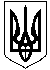 